Speaking Test of People You Admire                                                Name(                                        )AssessmentYour score           /Evaluation of Your Book Name(                  　　    )Bonus! How to make a book!Draw pictures and write about the person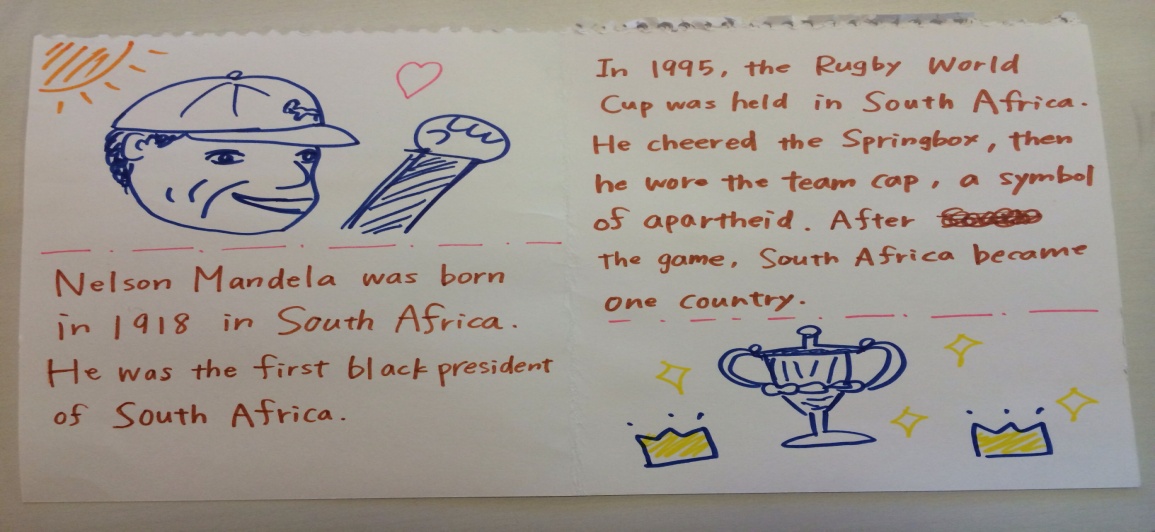 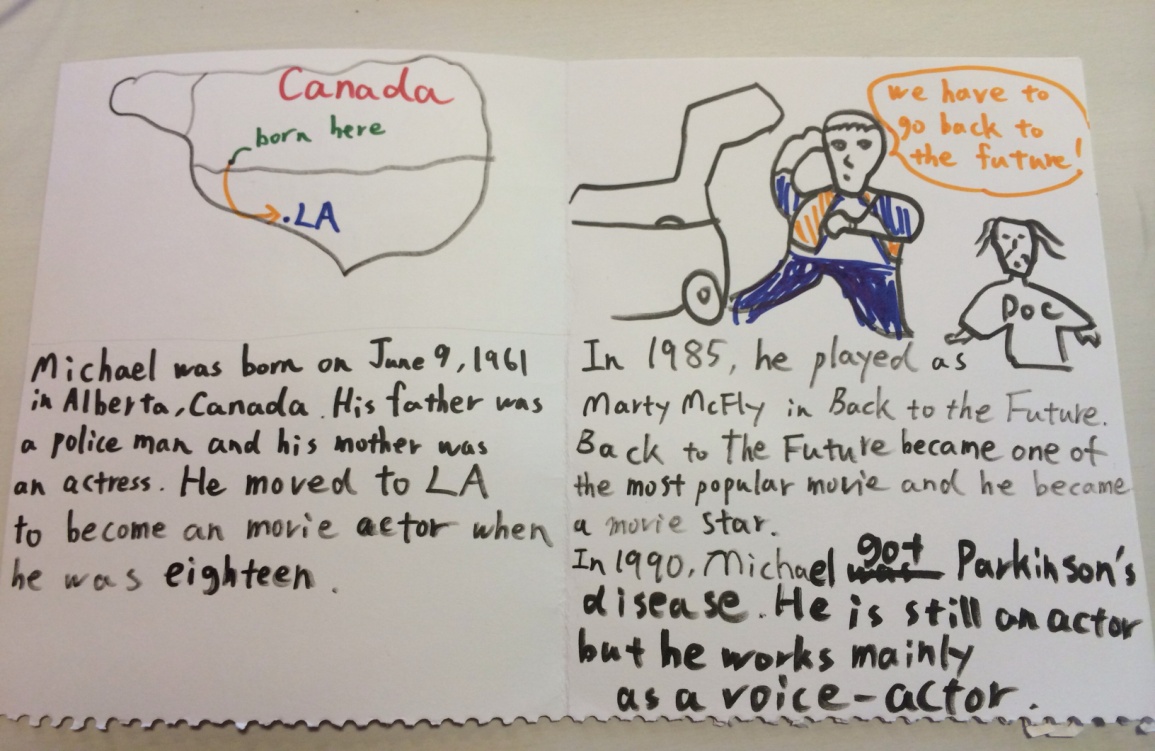 Do じゃんけんぽん! The winner starts conversation.You talk about the person you admire for 2minutes.You do not have to speak everything you have prepared but talk as much as you can.Use many conversation strategies!４321Fluencyand Content2分以上の会話をなめらかに濃い内容で続けられる。２分以上の会話を、時々沈黙はあるが、適切な内容で続ける事ができる。２分以上の会話を、時々沈黙がありながらも続けられるが内容が乏しい。沈黙が長く続き、２分の会話が続けられない。Accuracy文法の間違いもあまり無く、会話を続けられる。ところどころ間違いがあるが会話を続けられる。間違いが多いが会話が続けられる。間違いが多く、ほとんど単語だけで会話している。Delivery十分な声量でアイコンタクトをしながら話せる。声量もアイコンタクトもほとんど十分できている。声の大きさやアイコンタクトが十分にはできていない。声も小さく、アイコンタクトもあまりできていない。Conversation StrategiesConversation Strategiesを十分に使う事ができる。Conversation Strategiesのうち違う種類のものをそれぞれ２、３回使う事ができる。Conversation Strategiesのうち違う種類のものをそれぞれ１回使う事ができる。Conversation Strategiesをほとんどつかうことができない。４321Design表紙や全てのページに絵や色を効果的に使え、人物の人生をうまく描いている。ほとんどのページで絵や色を使って人物まとめられている。絵や色を使って人物を表現している。絵や色が少なく、描けていないページや色を使っていないページがある。Length100語以上書けている。９０語から１００語書けている。８０語から９０語書けている。８０語以下だ。Contentおもしろい内容で書かれていて、とてもクリエイティブだ。おもしろい内容で、もう少しクリエイティブさが欲しい。まとまっているが少しシンプルな内容だ。シンプルでもう少しおもしろい情報が欲しい。You are chosen as the best of the class! + 5points!You are chosen as the best of the class! + 3points!You get more than 1 vote!   +1point(What you can write)Where and when the person was bornWhat does his or her family does.What he does or has the person done.The person’s job.Friends or family of the person.Why you admire the person.Anything you like about the person.